В соответствии с Федеральным законом от 06.10.2003 № 131-ФЗ «Об общих принципах организации местного самоуправления в Российской Федерации»СОБРАНИЕ ДЕПУТАТОВ ЦИВИЛЬСКОГО МУНИЦИПАЛЬНОГО ОКРУГА ЧУВАШСКОЙ РЕСПУБЛИКИ РЕШИЛО:1. Образовать пять постоянных комиссий Собрания депутатов Цивильского муниципального округа Чувашской Республики первого созыва:- постоянная комиссия по вопросам бюджета, финансам, имущественным отношениям, налогам и сборам;- постоянная комиссия по укреплению законности, правопорядка, развитию местного самоуправления и депутатской этике;- постоянная комиссия по социально-культурной деятельности, здравоохранению, образованию и по делам молодежи;- постоянная комиссия по вопросам промышленности, транспорта, связи, строительства и жилищно-коммунального хозяйства;- постоянная комиссия по вопросам экономической деятельности, аграрным вопросам, развития сельских территорий, экологии и земельным отношениям.2. Настоящее решение подлежит опубликованию (обнародованию) в периодическом печатном издании «Официальный вестник Цивильского района» и размещению на официальном сайте Цивильского района Чувашской Республики в сети «Интернет».3. Настоящее решение вступает в силу со дня его подписания.Заместитель председателя Собраниядепутатов Цивильского муниципальногоокруга Чувашской Республики						        Ю.А. ГавриловЧĂВАШ РЕСПУБЛИКИÇĚРПУ РАЙОНĚ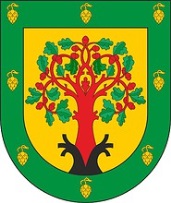 ЧУВАШСКАЯ РЕСПУБЛИКАЦИВИЛЬСКИЙ РАЙОНÇĚРПУ МУНИЦИПАЛИТЕТОКРУГĔН ДЕПУТАТСЕН ПУХĂВĚЙЫШĂНУ2022ç. авӑн уйӑхĕн 28-мӗшӗ 1-14 №Çěрпе хулиСОБРАНИЕ ДЕПУТАТОВЦИВИЛЬСКОГО МУНИЦИПАЛЬНОГО ОКРУГАРЕШЕНИЕ28 сентября 2022г. № 1-14город ЦивильскО создании постоянных комиссий Собрания депутатов Цивильского муниципального округа Чувашской Республики первого созыва 